[عنوان الحدث]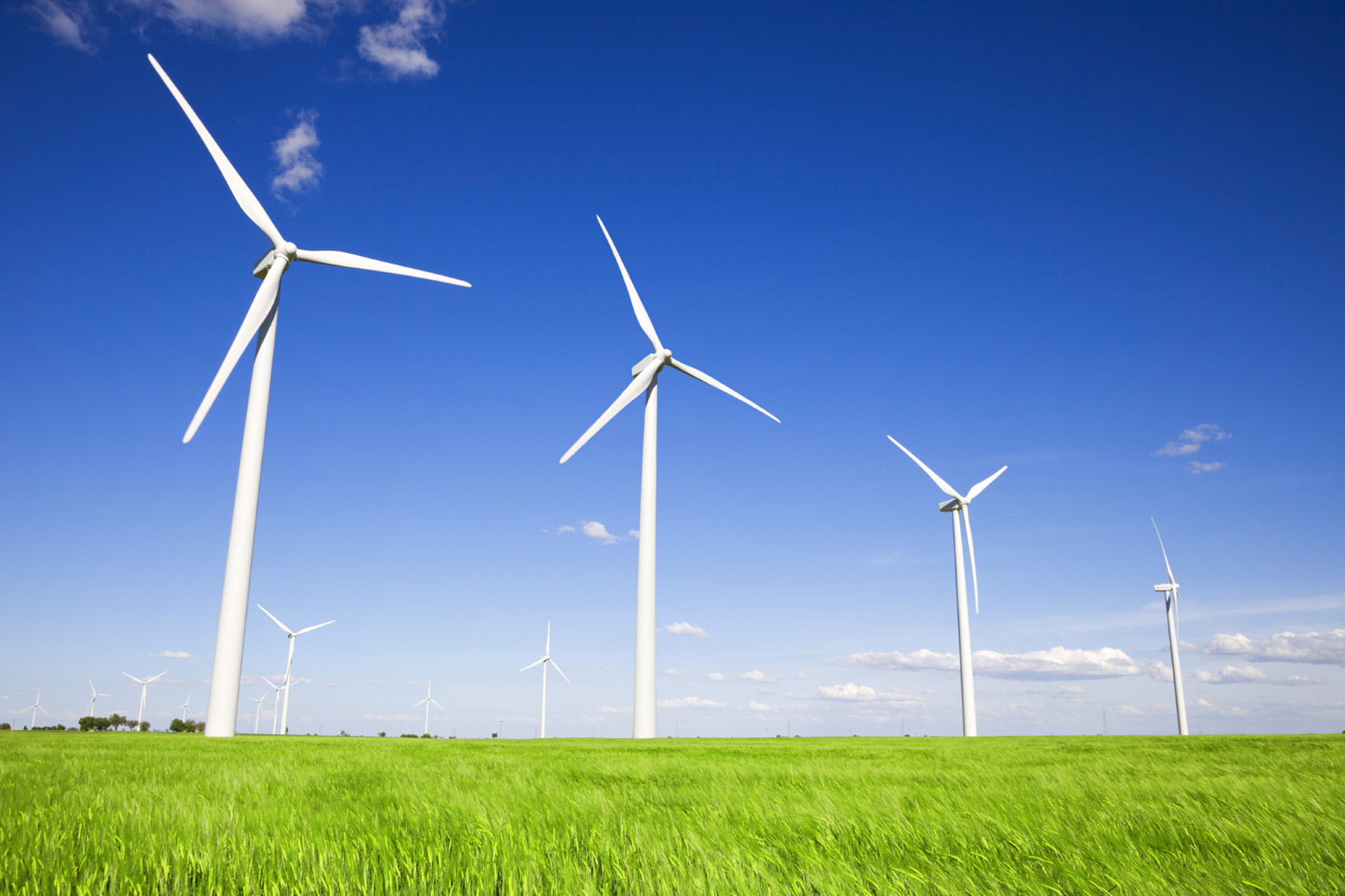 [وصف/عنوان فرعي للحدث][لاستبدال أي نص نائب (مثل هذا)، ما عليك سوى تحديده ثم بدء الكتابة. (لا تقم بتضمين مسافة على يمين الأحرف أو يسارها في التحديد.)][لاستبدال الصورة، ما عليك سوى حذفها ثم على علامة التبويب "إدراج"، انقر فوق "الصورة".][هل أنت بحاجة لإضافة نص؟ [احصل على أي تنسيق نص تراه في هذه النشرة الإعلانية بنقرة واحدة فقط فوق علامة تبويب "الشريط الرئيسي"، في المجموعة "أنماط".][تاريخ الحدث]   [وقت الحدث][اسم المكان]، [عنوان الشارع]، [المدينة، الرمز البريدي للشارع][عنوان موقع ويب]، [البريد الإلكتروني]